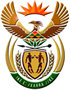 DEPARTMENT: PUBLIC ENTERPRISESREPUBLIC OF SOUTH AFRICANATIONAL ASSEMBLYQUESTION FOR WRITTEN REPLYQUESTION NO.: 4043QUESTION:4043. Mr M Chetty (DA) to ask the Minister of Public Enterprises:What (a) was the total capital budget for the Transnet National Ports Authority in each of the past four financial years and (b) proportion of the capital budget was allocated to the Port of (i) Richards Bay, (ii) Durban, (iii) East London, (iv) Ngqura, (v) Port Elizabeth, (vi) Mossel Bay, (vii) Cape Town and (viii) Saldanha Bay?	NW5051EREPLY:According to the information received from Transnet– (b):The total capital budget for Transnet National Ports Authority for the past four (4) financial years, i.e., 2018/19 to 2021/22 was R 9,611,861,186. The total per year and the corresponding proportion of the capital budget per port and/or business unit is as shown in .Table 1: Capital Budget for the past four financial yearsPorts/ BUBudget 
2018/19 (R)Budget 
2019/20 (R)Budget 
2020/21 (R)Budget 
2021/22 (R)Budget Total 4 Years (R)i.Richards Bay313,675,026293,419,973299,517,725247,695,9641,154,308,688ii.Durban739,948,7751,162,104,371449,722,731218,638,5502,570,414,427iii.East London103,433,43371,192,49241,579,11110,663,936226,868,972iv.Ngqura320,143,274473,228,241445,569,466434,321,2341,673,262,216v.Port Elizabeth74,999,17462,525,28156,625,10643,079,731237,229,292vi.Mossel Bay32,108,06432,196,0333,897,13018,594,59186,795,818vii.Cape Town144,279,479106,752,864231,964,582131,976,905614,973,830viii.Saldanha Bay265,588,285126,142,313345,848,743230,189,938967,769,279Dredging405,660,000332,589,480179,241,695371,512,9611,289,004,137Lighthouse52,500,64439,074,50029,950,00264,568,000186,093,146Head Office184,104,1697,127,723103,763,171310,146,317605,141,380Grand Total2,636,440,3242,706,353,2722,187,679,4622,081,388,1289,611,861,186